Статистическая форма ННШ-МСведения о параметрах реализации Национальной образовательной инициативы «Наша новая школа» за 2010 годИсаклинский районНачало формыКонец формыСтатистическая форма ННШ-МСведения о параметрах реализации Национальной образовательной инициативы «Наша новая школа» за 2011 годИсаклинский районНачало формыКонец формыПечать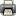 Статистическая форма ННШ-МСведения о параметрах реализации Национальной образовательной инициативы «Наша новая школа» за 2012 годИсаклинский районНачало формыКонец формыПечатьСтатистическая форма ННШ-МСведения о параметрах реализации Национальной образовательной инициативы «Наша новая школа» за 2013 годИсаклинский районНачало формыКонец формы№Наименование показателя20101. Общие показатели1. Общие показатели1. Общие показатели1.1Численность обучающихся общеобразовательных учреждений в отчетном году1.2Численность учителей в общеобразовательных учреждениях в отчетном году1.2.1- в том числе (внешних) совместителей1.3Удельный вес численности выпускников 11(12) классов, получивших аттестат об общем образовании, от общей численности выпускников 11(12) классов 2009/2010 уч.года1.4Удельный вес численности выпускников 11(12) классов, проживающих в населенных пунктах с населением менее 10 тыс.человек и получивших по результатам ЕГЭ по обязательным предметам средний балл более 55 в общей численности выпускников 11(12) классов, проживающих в населенных пунктах с населением менее 10 тыс.человек1.5Удельный вес численности выпускников 11(12) классов получивших по результатам ЕГЭ по предметам по выбору средний балл более 55, обучавшихся в классах с углубленным и/или профильным изучением отдельных предметов1.6Удельный вес численности выпускников 11(12) классов, сдававших ЕГЭ по предметам естественнонаучного цикла (физика, химия, биология)1.7Удельный вес численности выпускников 11(12) классов, поступивших в учреждения профессионального образования по профилю обучения на старшей ступени общего образования2. Переход на новые образовательные стандарты2. Переход на новые образовательные стандарты2. Переход на новые образовательные стандарты2.1Удельный вес численности школьников, обучающихся по федеральным государственным стандартам (ФГОС НОО)2.1.1- в том числе по мере готовности2.2Среднее количество часов в неделю внеаудиторной занятости на одного обучающегося за счет бюджетного финансирования2.3Среднее количество часов в неделю внеаудиторной занятости на одного обучающегося за счет внебюджетного финансирования2.4Удельный вес численности обучающихся, которым обеспечена возможность пользоваться учебным оборудованием для практических работ в соответствии с новым ФГОС НОО2.5Удельный вес численности педагогических и управленческих кадров общеобразовательных учреждений, прошедших повышение квалификации для работы по новым ФГОС, в том числе:2.5.1- управленческих кадров2.5.2- учителей3. Развитие системы поддержки талантливых детей3. Развитие системы поддержки талантливых детей3. Развитие системы поддержки талантливых детей3.1Общая численность участников всероссийской олимпиады школьников на школьном этапе ее проведения3.2Общая численность участников всероссийской олимпиады школьников на муниципальном этапе ее проведения3.3Общая численность участников всероссийской олимпиады школьников на региональном этапе ее проведения3.4Общая численность участников всероссийской олимпиады школьников на заключительном этапе ее проведения3.5Общая численность участников олимпиад школьников на всех этапах их проведения3.6Удельный вес численности обучающихся в общеобразовательных учреждениях, которым оказана поддержка в рамках программ поддержки одаренных детей и талантливой молодежи3.7Удельный вес численности обучающихся 8-11(12) классов общеобразовательных учреждений, занимающихся в очно-заочных и заочных (дистанционных) школах3.8Удельный вес численности детей школьного возраста, имеющих возможность по выбору (не менее трех доступных предложений из разных областей знаний и сфер деятельности) получать доступные качественные услуги дополнительного образования3.9Удельный вес численности обучающихся, которым созданы современные условия для занятий творчеством (в т.ч. обеспечена возможность пользоваться современно оборудованными помещениями студий и актовых залов)3.9.1- помещениями студий3.9.2- помещениями актовых залов4. Совершенствование учительского корпуса4. Совершенствование учительского корпуса4. Совершенствование учительского корпуса4.1Удельный вес численности педагогических работников общеобразовательных учреждений, прошедших аттестацию на подтверждение занимаемой должности, из них:4.1.1- доля подтвердивших соответствие4.2Удельный вес численности педагогических работников общеобразовательных учреждений, прошедших аттестацию на присвоение квалификационной категории, в том числе:4.2.1- первой4.2.2- высшей4.3Средняя заработная плата работников общеобразовательных учреждений, в том числе:4.3.1- учителей4.3.1.1- учителей, проработавших не менее 3 лет после окончания вуза4.3.2- административно-управленческого персонала4.3.3- прочего педагогического персонала4.4Удельный вес числа общеобразовательных учреждений, заработная плата учителя в которых выше средней по экономике в субъекте Российской Федерации4.4.1- средняя заработная плата по экономике в субъекте РФ4.5Удельный вес численности учителей в общей численности персонала образовательных учреждений4.6Укомплектованность общеобразовательных учреждений педагогическими кадрами, имеющими высшее профессиональное образование4.7Удельный вес численности учителей в возрасте до 30 лет в общей численности учителей общеобразовательных учреждений4.8Удельный вес численности педагогических работников, в 2009/2010 уч.г. прошедших курсы повышения квалификации в общей численности педагогических работников образовательных учреждений4.8.1- в том числе по персонифицированной модели повышения квалификации4.9Численность педагогических работников, принятых на работу в 2010 году и обеспеченных жильем, в том числе:4.9.1- отдельной благоустроенной квартирой4.9.2- общежитием5. Изменение школьной инфраструктуры5. Изменение школьной инфраструктуры5. Изменение школьной инфраструктуры5.3Средняя наполняемость старшей ступени в государственных дневных общеобразовательных учреждениях субъекта Российской Федерации и в муниципальных дневных общеобразовательных учреждениях5.4Удельный вес численности учащихся 11(12) классов общеобразовательных учреждений, обучающихся в классах с профильным и/или углубленным изучением отдельных предметов5.5Удельный вес численности обучающихся, которым предоставлены все основные виды современных условий обучения, от общей численности обучающихся по основным программам общего образования5.5.1предоставлены от 0% до 20% условий5.5.2предоставлены от 21% до 40% условий5.5.3предоставлены от 41% до 60% условий5.5.4предоставлены от 61% до 80% условий5.5.5предоставлены от 81% до 100% условий5.6Удельный вес численности обучающихся, которым обеспечена возможность пользоваться современными библиотеками и медиатеками, то есть имеющих все нижеперечисленные условия:5.6.1- имеют доступ в читальный зал5.6.2- есть медиатека5.6.3- имеются работающие средства для сканирования и распознавания текстов (сканер, компьютерные программы)5.6.4- в библиотеке можно работать на стационарных или переносных компьютерах5.6.5- обеспечен выход в Интернет с компьютеров, расположенных в библиотеке5.6_6- обеспечена контролируемая распечатка бумажных материалов (есть доступ к принтеру)5.6.7- обеспечено контролируемое копирование бумажных материалов (есть доступ к ксероксу)5.7Удельный вес численности обучающихся, которым обеспечена возможность пользоваться широкополосным интернетом (не менее 2 Мб/с) от общей численности обучающихся в общеобразовательных учреждениях5.7.1Доля школ, имеющих широкополосный интернет (не менее 2 Мб/с)5.9Удельный вес численности учащихся 10-11(12) классов общеобразовательных учреждений, обучающихся в отдельных зданиях общеобразовательных учреждений третьей ступени6. Сохранение и укрепление здоровья школьников6. Сохранение и укрепление здоровья школьников6. Сохранение и укрепление здоровья школьников6.1Удельный вес числа зданий общеобразовательных учреждений, в которых обеспечена безбарьерная среда для детей с ограниченными возможностями здоровья от общего числа зданий общеобразовательных учреждений6.2Удельный вес общеобразовательных учреждений, в которых обеспечена возможность пользоваться современными столовыми, то есть выполнены все нижеперечисленные требования:6.2.1- собственная (на условиях договора пользования) столовая или зал для приема пищи с площадью в соответствии с СанПиН6.2.2- современное технологическое оборудование6.2.3- наличие сотрудников, квалифицированных для работы на современном технологическом оборудовании6.2.4-отремонтированное помещение столовой6.2.5- современное оформление зала для приема пищи6.2.6- реализация образовательных программ по формированию культуры здорового питания6.3Численность обучающихся общеобразовательных учреждений, которые получают качественное горячее питание:6.3.1- только завтраки6.3.2- завтраки и обеды6.3.3- только обеды6.4Доля обучающихся общеобразовательных учреждений, которые получают качественное горячее питание:6.4.1- только завтраки6.4.2- завтраки и обеды6.4.3- только обеды6.5Удельный вес численности обучающихся, которым созданы современные условия для занятий физической культурой, в том числе обеспечена возможность пользоваться современно оборудованными спортзалами и спортплощадками6.5.1- спортзалы6.5.2- оборудованные спортивные площадки6.6Удельный вес численности школьников, в образовательном плане которых предусмотрено более 3 часов занятий физкультурой в неделю6.7Удельный вес числа общеобразовательных учреждений, в которых созданы условия для реализации федеральных требований к общеобразовательным учреждениям в части охраны здоровья обучающихся, воспитанников6.7.1созданы от 0% до 20% условий6.7.2созданы от 21% до 40% условий6.7.3созданы от 41% до 60% условий6.7.4созданы от 61% до 80% условий6.7.5созданы от 81% до 100% условий6.8Удельный вес численности школьников, обучающихся в зданиях, в которых обеспечено медицинское обслуживание, включая наличие современных (лицензионных) медицинских кабинетов и не менее 1 квалифицированного медицинского работника, в том числе:6.8.1- в учреждениях, где есть в наличии медицинский (лицензированный) кабинет6.8.2- в учреждениях, где есть доступ к медицинскому кабинету на условиях договора пользования6.8.3- в учреждениях, где постоянно присутствует не менее 1 квалифицированного медицинского работника7. Развитие самостоятельности школ7. Развитие самостоятельности школ7. Развитие самостоятельности школ7.1Удельный вес числа общеобразовательных учреждений, перешедших на нормативное подушевое финансирование в соответствии с модельной методикой Минобрнауки России7.2Удельный вес числа общеобразовательных учреждений, перешедших на новую систему оплаты труда в соответствии с модельной методикой Минобрнауки России7.3Удельный вес числа общеобразовательных учреждений, которые ежегодно представляют общественности публичный доклад, обеспечивающий открытость и прозрачность деятельности учреждения7.3.1- в том числе при наличии технической возможности размещенный в сети Интернет7.4Доля управленческих кадров по отношению к общей численности работников общеобразовательных учреждений7.5Удельный вес числа общеобразовательных учреждений, перешедших на электронный документооборот (электронные системы управления)№Наименование показателя20111. Общие показатели1. Общие показатели1. Общие показатели1.1Численность обучающихся в общеобразовательных учреждениях1.2Численность учителей в общеобразовательных учреждениях, в том числе:1.2.1- внешних совместителей1.2.2- внутренних совместителей1.3Доля выпускников 9 классов, получивших аттестат с отличием (в общей численности выпускников 9 классов)1.4Доля выпускников 9 классов, поступивших в учреждения НПО, СПО или на профильное обучение по программам среднего полного (общего) образования (в общей численности выпускников 9 классов), в том числе:1.4.1- в учреждения начального профессионального образования1.4.2- в учреждения среднего профессионального образования1.4.3- на профильное обучение по программам среднего полного (общего) образования1.5.1Доля выпускников 11(12) классов, получивших аттестат о среднем (полном) общем образовании для награжденных золотой и серебряной медалью1.6Доля выпускников 11 классов, получивших по результатам ЕГЭ по русскому языку более 55 баллов (в общей численности выпускников 11 классов)1.7Доля выпускников 12 классов, получивших по результатам ЕГЭ по русскому языку более 55 баллов (в общей численности выпускников 12 классов)1.8Доля выпускников 11 классов, получивших по результатам ЕГЭ по математике более 55 баллов (в общей численности выпускников 11 классов)1.9Доля выпускников 12 классов, получивших по результатам ЕГЭ по математике более 55 баллов (в общей численности выпускников 12 классов)1.10Доля выпускников 11 классов, получивших по результатам ЕГЭ и по русскому языку, и по математике более 55 баллов (в общей численности выпускников 11 классов)1.11Доля выпускников 12 классов, получивших по результатам ЕГЭ и по русскому языку, и по математике более 55 баллов (в общей численности выпускников 12 классов)1.12Доля выпускников 11 классов, проживающих в населенных пунктах с населением менее 10 тыс. человек и получивших по результатам ЕГЭ и по русскому языку, и по математике более 55 баллов (в общей численности выпускников 11 классов, проживающих в населенных пунктах с населением менее 10 тыс. человек)1.13Численность выпускников 11 классов, проживающих в населенных пунктах с населением менее 10 тысяч человек1.14Доля выпускников 11 классов, проживающих в населенных пунктах с населением более 10 тыс. человек и получивших по результатам ЕГЭ и по русскому языку, и по математике более 55 баллов (в общей численности выпускников 11 классов, проживающих в населенных пунктах с населением более 10 тысяч человек)1.15Численность выпускников 11 классов, проживающих в населенных пунктах с населением более 10 тысяч человек1.16Доля выпускников 11 классов, обучавшихся в классах с углубленным или профильным изучением отдельных предметов (в общей численности выпускников 11 классов)1.17Доля выпускников 11 классов, обучавшихся в классах с углубленным изучением отдельных предметов (в общей численности выпускников 11 классов)1.18Доля выпускников 11 классов, обучавшихся в профильных классах (в общей численности выпускников 11 классов)1.19Доля выпускников 11 классов, обучавшихся в классах с углубленным или профильным изучением отдельных предметов и получивших по результатам ЕГЭ по каждому из предметов по выбору более 55 баллов (в общей численности выпускников 11 классов, обучавшихся в классах с углубленным или профильным изучением отдельных предметов)1.20Доля выпускников 11 классов, обучавшихся в классах с углубленным изучением отдельных предметов и получивших по результатам ЕГЭ по каждому из предметов по выбору более 55 баллов (в общей численности выпускников 11 классов, обучавшихся в классах с углубленным изучением отдельных предметов)1.21Доля выпускников 11 классов, обучавшихся в профильных классах и получивших по результатам ЕГЭ по каждому из предметов по выбору более 55 баллов (в общей численности выпускников 11 классов, обучавшихся в профильных классах)1.22Доля выпускников 11 классов, обучавшихся в общеобразовательных классах и получивших по результатам ЕГЭ по каждому из предметов по выбору более 55 баллов (в общей численности выпускников 11 классов, обучавшихся в общеобразовательных классах)1.23Доля выпускников 11 классов, сдававших ЕГЭ по предметам естественно - научного цикла (в общей численности выпускников 11 классов), в том числе по:1.23.1- физике1.23.2- химии1.23.3- биологии1.24Доля выпускников 11 классов, поступивших в учреждения профессионального образования по профилю обучения на старшей ступени общего образования (от общей численности выпускников 11 классов, обучавшихся в классах с профильным или углубленным изучением отдельных предметов)1.25Доля выпускников 11 классов, обучавшихся в профильных классах и поступивших в учреждения профессионального образования по профилю на старшей ступени общего образования (от общей численности выпускников 11 классов, обучавшихся в профильных классах)2. Переход на новые образовательные стандарты2. Переход на новые образовательные стандарты2. Переход на новые образовательные стандарты2.1Доля учащихся начальных классов, обучающихся по Федеральным государственным образовательным стандартам (от общей численности учащихся начальной школы)2.2Доля школьников, обучающихся по Федеральным государственным образовательным стандартам (от общей численности учащихся)2.2.1Численность учеников 1 классов и класс-комплектов, обучающихся по ФГОС- количество 1 классов, учащиеся которых обучаются по ФГОС НОО2.2Численность учеников 2 классов и класс-комплектов, обучающихся по ФГОС- количество 2 классов, учащиеся которых обучаются по ФГОС НОО2.2.5- количество классов-комплектов в начальной школе, учащиеся которых обучаются в соответствии с ФГОС НОО2.3Среднее количество часов в неделю внеурочной деятельности на одного обучающегося за счет сочетания бюджетного и внебюджетного финансирования, в том числе за счет:2.3.1- бюджетного финансирования2.3.2- внебюджетного финансирования2.6Среднее количество часов плана внеурочной деятельности в старшей школе2.7Доля общеобразовательных учреждений, в которых осуществлена интеграция с системой дополнительного образования (от общего количества общеобразовательных учреждений)2.8Доля (количество) общеобразовательных учреждений, в которых имеются отличные от пятибалльной шкалы формы и способы оценивания учащихся (от общего числа общеобразовательных учреждений), в том числе:2.8.1- механизмы накопительной системы оценивания (портфолио и др.)2.8.2- проектные, творческие, исследовательские работы как способ оценивания2.8.3- иные, отличные от пятибалльной системы, механизмы и способы оценивания2.9Доля обучающихся, которым обеспечена возможность пользоваться учебным оборудованием для практических работ и интерактивными учебными пособиями в соответствии с новыми ФГОС (в общей численности обучающихся по новым ФГОС), в том числе:2.9.1- интерактивными учебными пособиями (доска, мультимедийные установки и др.)2.9.2- учебным оборудованием для практических работ2.10Доля педагогических и управленческих кадров общеобразовательных учреждений, прошедших повышение квалификации для работы по ФГОС (в общей численности педагогических и управленческих кадров), в том числе:2.10.1- управленческих кадров2.10.2- учителей всего (в общей численности учителей), в том числе:2.10.2.1- учителей начальных классов2.10.2.2- учителей-предметников основной школы2.10.3- иных категорий педагогических работников2.11Доля педагогических и управленческих кадров общеобразовательных учреждений, прошедших повышение квалификации для работы по ФГОС НОО (в общей численности педагогических и управленческих кадров, работающих в начальной школе), в том числе:2.11_1- управленческих кадров2.11.2- учителей начальных классов2.11.3- иных педагогических кадров2.12Доля общеобразовательных учреждений имеющих первую ступень, в которых педагогические и управленческие кадры прошли повышение квалификации для работы по ФГОС НОО (от числа общеобразовательных учреждений, имеющих первую ступень), в том числе:2.12.1- управленческие кадры2.12.2- учителя начальных классов2.12.3- иные категории педагогических работников3. Развитие системы поддержки талантливых детей3. Развитие системы поддержки талантливых детей3. Развитие системы поддержки талантливых детей3.1Всероссийская олимпиада школьников3.1.1Численность обучающихся 5-11 классов, принявших участие в школьном этапе Всероссийской олимпиады школьников3.1.2Доля обучающихся 5-11 классов, принявших участие в школьном этапе Всероссийской олимпиады школьников (в общей численности обучающихся 5-11 классов в общеобразовательных учреждениях)3.1.3Среднее количество предметных олимпиад, приходящихся на одного ученика, принявшего участие в школьном этапе Всероссийской олимпиаде школьников3.1.4Численность обучающихся 7-11 классов, принявших участие в муниципальном этапе Всероссийской олимпиады школьников3.1.5Доля обучающихся 7-11 классов, принявших участие в муниципальном этапе Всероссийской олимпиады школьников (в общей численности обучающихся 7-11 классов в общеобразовательных учреждениях)3.1.6Среднее количество предметных олимпиад, приходящихся на одного ученика, принявшего участие в муниципальном этапе Всероссийской олимпиаде школьников3.1.7Численность обучающихся 7-11 классов, ставших победителями и призерами муниципального этапа Всероссийской олимпиады школьников3.1.8Доля обучающихся 7-11 классов, ставших победителями и призерами муниципального этапа Всероссийской олимпиады школьников (в общей численности обучающихся 7-11 классов общеобразовательных учреждений)3.1.9Количество призовых мест, занятых обучающимися 7-11 классов на муниципальном этапе Всероссийской олимпиады школьников3.1.10Количество призовых мест на одного учащегося (в общей численности обучающихся 7-11 классов, ставших победителями и призерами муниципального этапа Всероссийской олимпиады школьников)3.1.11Численность обучающихся 9-11 классов, принявших участие в региональном этапе Всероссийской олимпиады школьников3.1.12Доля обучающихся 9-11 классов, принявших участие в региональном этапе Всероссийской олимпиады школьников (в общей численности обучающихся 9-11 классов в общеобразовательных учреждениях)3.1.13Численность обучающихся 9-11 классов, ставших победителями и призерами регионального этапа Всероссийской олимпиады школьников3.1.14Доля обучающихся 9-11 классов, ставших победителями и призерами регионального этапа Всероссийской олимпиады школьников (в общей численности обучающихся 9-11 классов общеобразовательных учреждений)3.1.15Среднее количество предметных олимпиад, приходящихся на одного ученика, принявшего участие в региональном этапе Всероссийской олимпиаде школьников3.1.16Количество призовых мест, занятых обучающимися 9-11 классов на региональном этапе Всероссийской олимпиады школьников3.1.17Количество призовых мест на одного обучающегося (от числа обучающихся 9-11 классов, ставших победителями и призерами регионального этапа Всероссийской олимпиады школьников)3.1.18Численность обучающихся 9-11 классов, принявших участие в заключительном этапе Всероссийской олимпиады школьников3.1.19Доля обучающихся 9-11 классов, принявших участие в заключительном этапе Всероссийской олимпиады школьников (в общей численности обучающихся 9-11 классов в общеобразовательных учреждениях)3.1.20Среднее количество предметных олимпиад, приходящихся на одного ученика, принявшего участие в заключительном этапе Всероссийской олимпиаде школьников3.1.21Количество призовых мест, занятых обучающимися 9-11 классов на заключительном этапе Всероссийской олимпиады школьников3.1.22Количество призовых мест на одного обучающегося (от общего числа обучающихся 9-11 классов, ставших победителями и призерами заключительного этапа Всероссийской олимпиады школьников)3.1.23Численность обучающихся 9-11 классов, ставших победителями и призерами заключительного этапа Всероссийской олимпиады школьников3.1.24Доля обучающихся 9-11 классов, ставших победителями и призерами заключительного этапа Всероссийской олимпиады школьников (от общей численности обучающихся 9-11 классов)3.2Очные и дистанционные олимпиады, проводимые сторонними организациями3.2.1Численность обучающихся, принявших участие в очных олимпиадах для школьников (кроме Всероссийской олимпиады школьников), проводимых сторонними организациями и учреждениями3.2.2Доля обучающихся, принявших участие в очных олимпиадах для школьников (кроме Всероссийской олимпиады школьников), проводимых сторонними организациями и учреждениями (в общей численности обучающихся)3.2.3Количество призовых мест, занятых учащимися в очных олимпиадах для школьников (кроме Всероссийской олимпиады школьников), проводимых сторонними организациями и учреждениями3.2.4Численность обучающихся, ставших победителями и призерами в очных олимпиадах для школьников (кроме Всероссийской олимпиады школьников), проводимых сторонними организациями и учреждениями3.2.5Доля обучающихся, ставших победителями и призерами в очных олимпиадах для школьников (кроме Всероссийской олимпиады школьников), проводимых сторонними организациями и учреждениями (в общей численности обучающихся)3.2.6Численность обучающихся, принявших участие в дистанционных олимпиадах, проводимых сторонними организациями и учреждениями3.2.7Доля обучающихся, принявших участие в дистанционных олимпиадах, проводимых сторонними организациями и учреждениями (в общей численности обучающихся)3.2.8Количество призовых мест, занятых учащимися в дистанционных олимпиадах, проводимых сторонними организациями и учреждениями3.2.9Численность обучающихся, ставших победителями и призерами в дистанционных олимпиадах, проводимых сторонними организациями и учреждениями3.2.10Доля обучающихся, ставших победителями и призерами в дистанционных олимпиадах для школьников, проводимых сторонними организациями и учреждениями (от общей численности обучающихся в общеобразовательных учреждениях)3.3Доля обучающихся, которым созданы современные условия для занятий творчеством (в общей численности обучающихся), в том числе которым обеспечена возможность пользоваться современно оборудованными помещениями:3.3.1- студий3.3.2- актовых залов4. Совершенствование учительского корпуса4. Совершенствование учительского корпуса4. Совершенствование учительского корпуса4.1Доля учителей, прошедших аттестационные процедуры в 2011 году (в общей численности учителей общеобразовательных учреждений)4.2Доля учителей, не имеющих квалификационной категории (первой или высшей), у которых закончился срок аттестации в 2011 г., подтвердивших соответствие занимаемой должности (в общей численности учителей общеобразовательных учреждений)4.3Доля прочих педагогических работников, у которых в 2011 году закончился срок аттестации, прошедших аттестацию на подтверждение занимаемой должности (в общей численности прочих педагогических работников)4.4Доля учителей, получивших в установленном порядке первую квалификационную категорию (в общей численности учителей общеобразовательных учреждений), в том числе:4.4.1- по окончанию срока аттестации4.4.2- до истечения срока аттестации4.5Доля прочих педагогических работников, получивших в установленном порядке первую квалификационную категорию (от общей численности прочих педагогических работников), в том числе:4.5.1- по окончанию срока аттестации4.5.2- до истечения срока аттестации4.6Доля учителей, получивших в установленном порядке высшую квалификационную категорию (в общей численности учителей общеобразовательных учреждений), в том числе:4.6.1- по окончанию срока аттестации4.6.2- до истечения срока аттестации4.7Доля прочих педагогических работников, получивших в установленном порядке высшую квалификационную категорию (от общей численности прочих педагогических работников), в том числе:4.7.1- по окончанию срока аттестации4.7.2- до истечения срока аттестации4.8Среднемесячная начисленная заработная плата учителей4.9Доля учителей в общей численности персонала общеобразовательных учреждений4.10Доля управленческих кадров в общей численности работников общеобразовательных учреждений4.11Укомплектованность общеобразовательных учреждений учителями, имеющими высшее профессиональное образование4.12Доля учителей в возрасте до 30 лет (в общей численности учителей общеобразовательных учреждений)4.13Доля педагогических работников, прошедших курсы повышения квалификации (от общей численности педагогических работников), в том числе:4.13.1Доля учителей, прошедших курсы повышения квалификации (в общей численности учителей общеобразовательных учреждений), в том числе:4.13.2- по персонифицированной модели4.13.3Доля прочего педагогического персонала, прошедшего курсы повышения квалификации (в общей численности прочего педагогического персонала общеобразовательных учреждений), в том числе:4.13.4- по персонифицированной модели4.14Численность учителей, которые являются наставниками для молодых специалистов (всего), в том числе, которым оказана:4.14.1- моральная поддержка (присвоение званий, награждение и т.д.) на уровне РФ4.14.2- моральная поддержка (присвоение званий, награждение и т.д.) на уровне субъекта РФ4.14.3- материальная поддержка (доплаты из стимулирующей части фонда заработной платы, выплаты по отдельно принятым нормативным правовым актам и т.д.)4.15Численность учителей, работающих в профессиональных сообществах (ассоциации учителей-предметников иные общественные профессиональные объединения)4.16Численность учителей, являющихся членами профессиональных сетевых сообществ5. Изменение школьной инфраструктуры5. Изменение школьной инфраструктуры5. Изменение школьной инфраструктуры5.2Доля обучающихся, которым предоставлены все основные виды современных условий обучения (от общей численности обучающихся по основным программам общего образования), в том числе:5.2_1предоставлены от 0% до 20% условий5.2.2предоставлены от 21% до 40% условий5.2.3предоставлены от 41% до 60% условий5.2.4предоставлены от 61% до 80% условий5.2.5предоставлены от 81% до 100% условий5.3Доля обучающихся (в общей численности обучающихся), которым обеспечена возможность пользоваться современными библиотеками и медиатеками, то есть имеющих все перечисленные условия:5.3.1- имеют доступ в читальный зал5.3.2- имеют доступ в читальный зал с числом рабочих мест не менее 255.3.3- есть медиатека5.3.4- имеются работающие средства для сканирования и распознавания текстов (сканер, компьютерные программы)5.3.5- в библиотеке можно работать на стационарных или переносных компьютерах5.3.6- обеспечен выход в Интернет с компьютеров, расположенных в библиотеке5.3.7- обеспечена контролируемая распечатка бумажных материалов (доступ к принтеру)5.3.8- обеспечено контролируемое копирование бумажных материалов (доступ к ксероксу)5.4Доля обучающихся, которым обеспечена возможность пользоваться широкополосным Интернетом (не менее 2 Мб/с) от общей численности обучающихся5.5Количество школ, в которых в отчетном году проведен капитальный ремонт5.6Доля сельских школьников, которым обеспечен ежедневный подвоз в базовые школы, в общей численности сельских школьников, нуждающихся в подвозе5.7Доля городских школьников, которым обеспечен ежедневный подвоз в базовые школы, в общей численности городских школьников, нуждающихся в подвозе6. Сохранение и укрепление здоровья школьников6. Сохранение и укрепление здоровья школьников6. Сохранение и укрепление здоровья школьников6.1Доля зданий общеобразовательных учреждений, в которых обеспечена безбарьерная среда для детей с ограниченными возможностями здоровья (от общего числа общеобразовательных учреждений)6.2Доля общеобразовательных учреждений (от общего числа общеобразовательных учреждений), в которых обеспечена возможность пользоваться современными столовыми, то есть выполнены все перечисленные требования:6.2.1- собственная столовая или зал для приема пищи с площадью в соответствии с СанПиН6.2.2- зал для приема пищи на условиях договора с площадью в соответствии с СанПиН6.2.3- современное технологическое оборудование6.2.4- наличие сотрудников, квалифицированных для работы на современном технологическом оборудовании6.2.5- отремонтированное помещение столовой6.2.6- современное оформление зала для приема пищи6.2.7- реализация образовательных программ по формированию культуры здорового питания6.3Численность обучающихся общеобразовательных учреждений, которые получают качественное горячее питание, в том числе:6.3.1- только завтраки6.3.2- завтраки и обеды6.3.3- только обеды6.4Доля обучающихся общеобразовательных учреждений (от общей численности обучающихся в общеобразовательных учреждениях), которые получают качественное горячее питание, в том числе:6.4.1- только завтраки6.4.2- завтраки и обеды6.4.3- только обеды6.5Доля обучающихся (от общей численности обучающихся в общеобразовательных учреждениях), которым созданы современные условия для занятий физической культурой, в том числе обеспечена возможность пользоваться современно оборудованными спортзалами и спортплощадками6.5.1Доля обучающихся (от общей численности обучающихся), которым обеспечена возможность пользоваться современно оборудованными спортзалами (всего), в том числе со следующими характеристиками:6.5.1.1- спортивный зал (собственный или на условиях договора пользования)6.5.1.2- площадь зала для занятий не менее 9х18м6.5.1.3- высота зала не менее 6 м6.5.1.4- оборудованные раздевалки6.5.1.5- действующие душевые комнаты6.5.1.6- действующие туалеты6.5.2Доля обучающихся (от общей численности обучающихся), которым обеспечена возможность пользоваться современно оборудованными спортивными площадками для реализации программы 'Легкая атлетика' (всего), в том числе со следующими характеристиками (с учетом климатических условий):6.5.2.1- собственная оборудованная территория или на условиях договора пользования6.5.2.2- размеченные дорожки для бега6.5.2.3- дорожки для бега со специальным покрытием6.5.2.4- оборудованный сектор для метания6.5.2.5- оборудованный сектор для прыжков в длину6.6Доля обучающихся, в образовательном плане которых предусмотрено более 3 часов занятий физкультурой в неделю (от общей численности обучающихся)6.7Доля общеобразовательных учреждений (от общего числа общеобразовательных учреждений), в которых созданы условия для реализации федеральных требований к общеобразовательным учреждениям в части охраны здоровья обучающихся, воспитанников:6.7.1от 0% до 20% условий6.7.2от 21% до 40% условий6.7.3от 41% до 60% условий6.7.4от 61% до 80% условий6.7.5от 81% до 100% условий6.8Доля школьников, обучающихся в зданиях школ, в которых обеспечено медицинское обслуживание, включая наличие современных (лицензионных) медицинских кабинетов и не менее 1 квалифицированного медицинского работника, в том числе:6.8.1- в учреждениях, где есть в наличии медицинский (лицензированный) кабинет6.8.2- в учреждениях, где есть доступ к медицинскому кабинету на условиях договора пользования6.8.3- в учреждениях, где постоянно присутствует не менее 1 квалифицированного медицинского работника7. Развитие самостоятельности школ7. Развитие самостоятельности школ7. Развитие самостоятельности школ7.1Доля общеобразовательных учреждений, перешедших на нормативное подушевое финансирование (от общего числа общеобразовательных учреждений) в том числе:7.1.1- в соответствии с модельной методикой Минобрнауки России7.2Доля общеобразовательных учреждений, перешедших на новую систему оплаты труда (от общего числа общеобразовательных учреждений)7.2.1- в соответствии с модельной методикой Минобрнауки России7.3Доля общеобразовательных учреждений, которые представили общественности публичный доклад, обеспечивающий открытость и прозрачность деятельности учреждения (от общего числа общеобразовательных учреждений), в том числе:7.3.1- при наличии технической возможности размещенный в сети Интернет7.4Доля общеобразовательных учреждений, в которых созданы органы государственно-общественного управления учреждения (от общего числа общеобразовательных учреждений), в том числе:7.4.1- Совет образовательного учреждения7.4.2- Управляющий совет7.4.3- Попечительский совет7.4.4- Наблюдательный совет7.4.5- иные, вместо предложенного7.4.6- одновременно действуют несколько форм государственно-общественного управления7.5Доля образовательных учреждений (от общего числа общеобразовательных учреждений), в которых органы государственно-общественного управления принимают участие в разработке и утверждении:7.5.1- основных образовательных программ7.5.2- программ развития общеобразовательного учреждения7.5.3- иных нормативных правовых актов школы и программ7.5.4- планов финансово-хозяйственной деятельности7.6Доля образовательных учреждений (от общего числа общеобразовательных учреждений), в которых взаимодействие с родителями осуществляется посредством постоянно-действующих реальных и виртуальных переговорных площадок (форум на сайте образовательного учреждения, общественная родительская организация, лекторий, семинар и др.)7.7Доля общеобразовательных учреждений (от общего числа общеобразовательных учреждений), перешедших на электронный документооборот (электронные системы управления), в том числе:7.7.1- электронный дневник7.7.2- электронный журнал7.7.3- электронная учительская7.8Доля общеобразовательных учреждений, предоставляющих некоторые образовательные услуги в электронном виде (запись в школу, ответы на обращения и др.)№Наименование показателя20121. ОБЩИЕ ПОКАЗАТЕЛИ1. ОБЩИЕ ПОКАЗАТЕЛИ1. ОБЩИЕ ПОКАЗАТЕЛИ1.1Численность обучающихся общеобразовательных учреждений на декабрь отчетного года, в том числе в1.1.1- сельской местности1.1.2- городской местности1.2Численность учителей общеобразовательных учреждений на декабрь отчетного года1.2.1Численность внешних совместителей на декабрь отчетного года1.2.2Численность внутренних совместителей на декабрь отчетного года1.3Доля выпускников 9 классов, получивших аттестат с отличием (в общей численности выпускников 9 классов)1.4Доля выпускников 9 классов, поступивших в учреждения НПО, СПО или на профильное обучение по программам среднего полного (общего) образования (в общей численности выпускников 9 классов), в том числе:1.4.1- в учреждения начального профессионального образования1.4.2- в учреждения среднего профессионального образования1.4.3- на профильное обучение по программам среднего полного (общего) образования1.5Доля выпускников 11(12) классов, получивших аттестат об общем образовании (в общей численности выпускников 11 (12) классов), в том числе:1.5.1- получивших аттестат о среднем (полном) общем образовании для награжденных золотой и серебряной медалью1.6Доля выпускников 11 классов, получивших по результатам ЕГЭ по русскому языку более 55 баллов (в общей численности выпускников 11 классов)1.7Доля выпускников 12 классов, получивших по результатам ЕГЭ по русскому языку более 55 баллов (в общей численности выпускников 12 классов вечерних образовательных учреждений)1.8Доля выпускников 11 классов, получивших по результатам ЕГЭ по математике более 55 баллов (в общей численности выпускников 11 классов)1.9Доля выпускников 12 классов, получивших по результатам ЕГЭ по математике более 55 баллов (в общей численности выпускников 12 классов вечерних образовательных учреждений)1.10Доля выпускников 11 классов, получивших по результатам ЕГЭ и по русскому языку, и по математике более 55 баллов (в общей численности выпускников 11 классов)1.11Доля выпускников 12 классов, получивших по результатам ЕГЭ и по русскому языку, и по математике более 55 баллов (в общей численности выпускников 12 классов вечерних образовательных учреждений)1.12Доля выпускников 11 классов, проживающих в населенных пунктах с населением менее 10 тыс. человек и получивших по результатам ЕГЭ и по русскому языку, и по математике более 55 баллов (в общей численности выпускников 11 классов, проживающих в населенных пунктах с населением менее 10 тыс. человек)1.13Численность выпускников 11 классов, проживающих в населенных пунктах с населением менее 10 тысяч человек1.14Доля выпускников 11 классов, проживающих в населенных пунктах с населением более 10 тыс. человек и получивших по результатам ЕГЭ и по русскому языку, и по математике более 55 баллов (в общей численности выпускников 11 классов, проживающих в населенных пунктах с населением более 10 тысяч человек)1.16Доля выпускников 11 классов, обучавшихся в классах с углубленным или профильным изучением отдельных предметов (в общей численности выпускников 11 классов)1.17Доля выпускников 11 классов, обучавшихся в классах с углубленным изучением отдельных предметов (в общей численности выпускников 11 классов)1.18Доля выпускников 11 классов, обучавшихся в профильных классах (в общей численности выпускников 11 классов)1.19Доля выпускников 11 классов, обучавшихся в классах с углубленным или профильным изучением отдельных предметов и получивших по результатам ЕГЭ по каждому из предметов по выбору более 55 баллов (в общей численности выпускников 11 классов, обучавшихся в классах с углубленным или профильным изучением отдельных предметов)1.20Доля выпускников 11 классов, обучавшихся в классах с углубленным изучением отдельных предметов и получивших по результатам ЕГЭ по каждому из предметов по выбору более 55 баллов (в общей численности выпускников 11 классов, обучавшихся в классах с углубленным изучением отдельных предметов)1.21Доля выпускников 11 классов, обучавшихся в профильных классах и получивших по результатам ЕГЭ по каждому из предметов по выбору более 55 баллов (в общей численности выпускников 11 классов, обучавшихся в профильных классах)1.22Доля выпускников 11 классов, обучавшихся в общеобразовательных классах и получивших по результатам ЕГЭ по каждому из предметов по выбору более 55 баллов (в общей численности выпускников 11 классов, обучавшихся в общеобразовательных классах)1.23Доля выпускников 11 классов, сдававших ЕГЭ по предметам естественно - научного цикла (в общей численности выпускников 11 классов), в том числе по:1.23.1- физике1.23.2- химии1.23.3- биологии1.24Доля выпускников 11 классов, поступивших в учреждения профессионального образования по профилю обучения на старшей ступени общего образования (от общей численности выпускников 11 классов, обучавшихся в классах с профильным или углубленным изучением отдельных предметов)1.25Доля выпускников 11 классов, обучавшихся в профильных классах и поступивших в учреждения профессионального образования по профилю на старшей ступени общего образования (от общей численности выпускников 11 классов, обучавшихся в профильных классах)1.26Доля выпускников 11 классов, обучавшихся в классах с углубленным изучением отдельных предметов и поступивших в учреждения профессионального образования по профилю на старшей ступени общего образования (от общей численности выпускников 11 классов, обучавшихся в классах с углубленным изучением отдельных предметов)2. ПЕРЕХОД НА НОВЫЕ ОБРАЗОВАТЕЛЬНЫЕ СТАНДАРТЫ2. ПЕРЕХОД НА НОВЫЕ ОБРАЗОВАТЕЛЬНЫЕ СТАНДАРТЫ2. ПЕРЕХОД НА НОВЫЕ ОБРАЗОВАТЕЛЬНЫЕ СТАНДАРТЫ2.1Доля учащихся начальных классов, обучающихся по ФГОС (в общей численности учащихся начальных классов в образовательных учреждениях реализующих ФГОС)2.2Доля учащихся, обучающихся по ФГОС (в общей численности учащихся в образовательных учреждениях реализующих ФГОС)2.3Среднее количество часов в неделю внеурочной деятельности в классах начальной школы, обучающихся по ФГОС, за счет:2.3.1- бюджетного финансирования2.3.2- внебюджетного финансирования2.3.3- сочетания бюджетного и внебюджетного финансирования2.4Среднее количество часов в неделю внеурочной деятельности в классах основной школы, обучающихся по ФГОС в пилотном режиме, за счет:2.4.1- бюджетного финансирования2.4.2- внебюджетного финансирования2.4.3- сочетания бюджетного и внебюджетного финансирования2.5Среднее количество часов в неделю внеурочной деятельности в классах начальной школы, обучающихся по ФГОС, в том числе, отведенных на направления:2.5.1- спортивно-оздоровительное2.5.2- духовно-нравственное2.5.3- социальное2.5.4- общеинтеллектуальное2.5.5- общекультурное2.5.6- другие2.6Среднее количество часов в неделю внеурочной деятельности в классах основной школы, обучающихся по ФГОС в пилотном режиме, в том числе, отведенных на направления:2.6.1- спортивно-оздоровительное2.6.2- духовно-нравственное2.6.3- социальное2.6.4- общеинтеллектуальное2.6.5- общекультурное2.6.6- другие2.7Доля общеобразовательных учреждений, в которых используются современные оценочные процедуры для оценки достижений учащихся начальных классов, обучающихся по ФГОС (от общего количества общеобразовательных учреждений), в том числе:2.7.1- механизмы накопительной системы оценивания (портфолио и др.)2.7.2- проектные, творческие исследовательские работы и др.2.7.3- иные виды оценивания, отличные от пятибалльной системы2.8Доля обучающихся по ФГОС (в общей численности обучающихся по ФГОС), которым обеспечена возможность пользоваться в соответствии с ФГОС2.8.1- учебным оборудованием для практических работ2.8.2- интерактивными учебными пособиями (доска, мультимедийные установки и др.)2.10Доля педагогических и управленческих кадров общеобразовательных учреждений, прошедших повышение квалификации и/или профессиональную переподготовку в соответствии с ФГОС (в общей численности педагогических и управленческих кадров)3. РАЗВИТИЕ СИСТЕМЫ ПОДДЕРЖКИ ТАЛАНТЛИВЫХ ДЕТЕЙ3. РАЗВИТИЕ СИСТЕМЫ ПОДДЕРЖКИ ТАЛАНТЛИВЫХ ДЕТЕЙ3. РАЗВИТИЕ СИСТЕМЫ ПОДДЕРЖКИ ТАЛАНТЛИВЫХ ДЕТЕЙ3.1Всероссийская олимпиада школьников3.1.1Общая численность обучающихся, принявших участие во всех этапах Всероссийской олимпиады школьников3.1.2Численность обучающихся 5-11 классов, принявших участие в школьном этапе Всероссийской олимпиады школьников3.1.3Доля обучающихся 5-11 классов, принявших участие в школьном этапе Всероссийской олимпиады школьников (в общей численности обучающихся)3.1.4Численность обучающихся 7-11 классов, принявших участие в муниципальном этапе Всероссийской олимпиады школьников3.1.5Доля обучающихся 7-11 классов, принявших участие в муниципальном этапе Всероссийской олимпиады школьников (в общей численности обучающихся)3.1.6Численность обучающихся 7-11 классов, ставших победителями и призерами муниципального этапа Всероссийской олимпиады школьников3.1.7Доля обучающихся 7-11 классов, ставших победителями и призерами муниципального этапа Всероссийской олимпиады школьников (в общей численности обучающихся 7-11 классов)3.1.8Количество призовых мест, занятых обучающимися 7-11 классов на муниципальном этапе Всероссийской олимпиады школьников3.1.9Количество призовых мест на одного обучающегося (от числа обучающихся 7-11 классов, ставших победителями и призерами муниципального этапа Всероссийской олимпиады школьников)3.1.10Численность обучающихся 9-11 классов, принявших участие в региональном этапе Всероссийской олимпиады школьников3.1.11Доля обучающихся 9-11 классов, принявших участие в региональном этапе Всероссийской олимпиады школьников (в общей численности обучающихся)3.1.12Численность обучающихся 9-11 классов, ставших победителями и призерами регионального этапа Всероссийской олимпиады школьников3.1.13Доля обучающихся 9-11 классов, ставших победителями и призерами регионального этапа Всероссийской олимпиады школьников (в общей численности обучающихся в 9-11 классах)3.1.14Количество призовых мест, занятых обучающимися 9-11 классов на региональном этапе Всероссийской олимпиады школьников3.1.15Количество призовых мест на одного обучающегося (от числа обучающихся 9-11 классов, ставших победителями и призерами регионального этапа Всероссийской олимпиады школьников)3.1.16Численность обучающихся 9-11 классов, принявших участие в заключительном этапе Всероссийской олимпиады школьников3.1.17Доля обучающихся 9-11 классов, принявших участие в заключительном этапе Всероссийской олимпиады школьников (в общей численности обучающихся)3.1.18Количество призовых мест, занятых обучающимися 9-11 классов на заключительном этапе Всероссийской олимпиады школьников3.1.19Количество призовых мест на одного обучающегося (от общего числа обучающихся 9-11 классов, ставших победителями и призерами заключительного этапа Всероссийской олимпиады школьников)3.1.20Численность обучающихся 9-11 классов, ставших победителями и призерами заключительного этапа Всероссийской олимпиады школьников3.1.21Доля обучающихся 9-11 классов, ставших победителями и призерами заключительного этапа Всероссийской олимпиады школьников (от общей численности обучающихся 9-11 классов)3.2Очные и дистанционные олимпиады, проводимые сторонними организациями3.2.1Численность обучающихся, приявших участие в очных олимпиадах для школьников (кроме Всероссийской олимпиады школьников), проводимых сторонними организациями и учреждениями3.2.2Доля обучающихся, приявших участие в очных олимпиадах для школьников (кроме Всероссийской олимпиады школьников), проводимых сторонними организациями и учреждениями (в общей численности обучающихся)3.2.3Количество призовых мест, занятых обучающимися в очных олимпиадах для школьников (кроме Всероссийской олимпиады школьников), проводимых сторонними организациями и учреждениями3.2.4Численность обучающихся, ставших победителями и призерами в очных олимпиадах для школьников (кроме Всероссийской олимпиады школьников), проводимых сторонними организациями и учреждениями3.2.5Доля обучающихся, ставших победителями и призерами в очных олимпиадах для школьников (кроме Всероссийской олимпиады школьников), проводимых сторонними организациями и учреждениями (в общей численности обучающихся)3.2.6Численность обучающихся, приявших участие в дистанционных олимпиадах, проводимых сторонними организациями и учреждениями3.2.7Доля обучающихся, приявших участие в дистанционных олимпиадах, проводимых сторонними организациями и учреждениями (в общей численности обучающихся)3.2.8Количество призовых мест, занятых обучающимися в дистанционных олимпиадах, проводимых сторонними организациями и учреждениями3.2.9Численность обучающихся, ставших победителями и призерами дистанционных олимпиад для школьников, проводимых сторонними организациями и учреждениями3.2.10Доля обучающихся, ставших победителями и призерами дистанционных олимпиад для школьников, проводимых сторонними организациями и учреждениямиПоддержка и сопровождение одаренных детей3.3Доля обучающихся (в общей численности обучающихся), которым созданы условия для занятий творчеством в специально оборудованных:3.3.1- студиях3.3.2- актовых залах4. СОВЕРШЕНСТВОВАНИЕ УЧИТЕЛЬСКОГО КОРПУСА4. СОВЕРШЕНСТВОВАНИЕ УЧИТЕЛЬСКОГО КОРПУСА4. СОВЕРШЕНСТВОВАНИЕ УЧИТЕЛЬСКОГО КОРПУСА4.1Доля педагогических работников общеобразовательных учреждений, прошедших аттестацию на подтверждение занимаемой должности (в общей численности педагогических работников)4.2Доля педагогических работников общеобразовательных учреждений, прошедших аттестацию на присвоение квалификационной категории (первой и высшей) в общей численности (педагогических работников)4.3Доля педагогических работников общеобразовательных учреждений, прошедших аттестацию на присвоение первой квалификационной категории (в общей численности педагогических работников)4.4Доля педагогических работников общеобразовательных учреждений, прошедших аттестацию на присвоение высшей квалификационной категории (в общей численности педагогических работников)4.5Среднемесячная начисленная заработная плата работников образовательного учреждения за отчетный год4.5.1Среднемесячная начисленная заработная плата учителей за отчетный год4.5.2Среднемесячная начисленная заработная плата управленческого персонала за отчетный год4.5.3Среднемесячная начисленная заработная плата прочего педагогического персонала за отчетный год4.6Соотношение среднемесячной начисленной заработной платы учителей отчетный год и среднемесячной начисленной заработной платы работников по экономике субъекта за прошедший год4.7Доля учителей в общей численности персонала образовательных учреждений4.8Доля управленческих кадров в общей численности работников общеобразовательных учреждений4.9Укомплектованность общеобразовательных учреждений педагогическими кадрами, имеющими высшее профессиональное образование4.10Доля учителей в возрасте до 30 лет в общей численности учителей общеобразовательных учреждений4.11Доля педагогических работников, в истекшем учебном году прошедших курсы повышения квалификации в общей численности педагогических работников образовательных учреждений, в том числе:4.11.1- по персонифицированной модели повышения квалификации4.15Численность учителей, которые являются наставниками для молодых специалистов (всего)4.15.1Численность учителей, которые являются наставниками для молодых специалистов и которым в отчетном году была оказана моральная поддержка (присвоение званий, награждение и т.д.)4.15.2Численность учителей, которые являются наставниками для молодых специалистов и которым в отчетном году была оказана материальная поддержка (доплаты из стимулирующей части фонда заработной платы, выплаты по отдельно принятым нормативным правовым актам и т.д.)4.16Численность учителей, работающих в созданных в субъекте Российской Федерации профессиональных сообществах (ассоциации учителей-предметников иные общественные профессиональные объединения)5. ИЗМЕНЕНИЕ ШКОЛЬНОЙ ИНФРАСТРУКТУРЫ5. ИЗМЕНЕНИЕ ШКОЛЬНОЙ ИНФРАСТРУКТУРЫ5. ИЗМЕНЕНИЕ ШКОЛЬНОЙ ИНФРАСТРУКТУРЫ5.3Средняя наполняемость старшей ступени в государственных дневных общеобразовательных учреждениях субъекта Российской Федерации и муниципальных дневных общеобразовательных учреждениях5.4Доля обучающихся, которым предоставлены все основные виды условий обучения (в общей численности обучающихся по основным программам общего образования)5.4.1от 0% до 20% условий5.4.2от 20% до 40% условий5.4.3от 40% до 60% условий5.4.4от 60% до 80% условий5.4.5от 80% до 100% условий5.5Доля учащихся, которые имеют возможность пользоваться современной библиотекой (в общей численности учащихся)5.5.1- с читальным залом библиотеки/медиатеки с числом рабочих мест не менее 255.5.2- с возможностью работы на стационарных компьютерах или использования переносных компьютеров5.5.3- с медиатекой5.5.4- оснащенной средствами сканирования и распознавания текстов5.5.5- с выходом в Интернет с компьютеров, расположенных в помещении библиотеки5.5.6- с контролируемой распечаткой бумажных материалов5.5.7- с контролируемым копированием бумажных материалов5.6Доля общеобразовательных учреждений (от общего количества общеобразовательных учреждений), в которых для учащихся начальных классов, обучающихся по ФГОС, организованы оборудованные постоянно действующие площадки:5.6.1- для наблюдений, исследований5.6.2- для моделирования, конструирования5.6.3- театральные площадки5.7Доля обучающихся, которым обеспечена возможность пользоваться широкополосным Интернетом (не менее 2 Мб/с), в общей численности обучающихся в общеобразовательных учреждениях5.8Доля образовательных учреждений, имеющих широкополосный Интернет (не менее 2 Мб/с)5.10Доля учащихся 10-11(12) классов общеобразовательных учреждений, обучающихся в отдельных зданиях общеобразовательных учреждений третьей ступени5.14Количество школ, в которых в отчетном году проведен капитальный ремонт5.15Доля учащихся, обучающихся в зданиях, в которых был проведен капитальный ремонт5.16Доля сельских школьников, которым обеспечен ежедневный подвоз в базовые школы, в общей численности сельских школьников нуждающихся в подвозе5.17Доля городских школьников, которым обеспечен ежедневный подвоз в базовые школы, в общей численности городских школьников нуждающихся в подвозе6. СОХРАНЕНИЕ И УКРЕПЛЕНИЕ ЗДОРОВЬЯ ШКОЛЬНИКОВ6. СОХРАНЕНИЕ И УКРЕПЛЕНИЕ ЗДОРОВЬЯ ШКОЛЬНИКОВ6. СОХРАНЕНИЕ И УКРЕПЛЕНИЕ ЗДОРОВЬЯ ШКОЛЬНИКОВ6.1Доля зданий общеобразовательных учреждений, в которых обеспечена безбарьерная среда для детей с ограниченными возможностями здоровья (от общего количества зданий общеобразовательных учреждений)6.2Доля общеобразовательных учреждений, в которых обеспечена возможность пользоваться столовыми со всеми перечисленными требованиями:6.2.1- собственная (на условиях договора пользования) столовая или зал для приема пищи с площадью в соответствии с СанПиН6.2.2- современное технологическое оборудование6.2.3- наличие сотрудников, квалифицированных для работы на современном технологическом оборудовании6.2.4- отремонтированное помещение столовой6.2.5- современное оформление зала для приема пищи6.2.6Доля общеобразовательных учреждений, в которых осуществляется реализация образовательных программ по формированию культуры здорового питания (от общего количества общеобразовательных учреждений)6.3Численность обучающихся общеобразовательных учреждений, которые получают качественное горячее питание:6.3.1- только завтраки6.3.2- только обеды6.3.3- завтраки и обеды6.4Доля обучающихся общеобразовательных учреждений, которые получают качественное горячее питание (в общей численности обучающихся):6.4.1- только завтраки6.4.2- только обеды6.4.3- завтраки и обеды6.5Доля общеобразовательных учреждений, в которых созданы условия для реализации федеральных требований к общеобразовательным учреждениям в части охраны здоровья обучающихся, воспитанников (от общего количества общеобразовательных учреждений)6.5.1от 0% до 20% условий6.5.2от 21% до 40% условий6.5.3от 41% до 60% условий6.5.4от 61% до 80% условий6.5.5от 81% до 100% условий6.6Доля обучающихся, которым созданы современные условия для занятий физической культурой, в том числе обеспечена возможность пользоваться современно оборудованными спортзалами и спортплощадками6.6.1Доля обучающихся, которым обеспечена возможность пользоваться универсальными спортивными залами со следующими характеристиками:6.6.1.1- собственный спортивный зал или спортивный зал на условиях договора пользования6.6.1.2- площадь зала для занятий не менее 9х18м6.6.1.3- высота зала не менее 6 м6.6.1.4- оборудованные раздевалки6.6.1.5- действующие душевые комнаты6.6.1.6- действующие туалеты6.6.2Доля обучающихся, которым обеспечена возможность пользоваться оборудованными спортивными площадками для реализации программы 'Легкая атлетика' (с учетом климатических условий) со следующими характеристиками:6.6.2.1- собственная оборудованная территория или на условиях договора пользования6.6.2.2- размеченные дорожки для бега6.6.2.3- дорожки для бега с твердым покрытием6.6.2.4- оборудованный сектор для метания6.6.2.5- оборудованный сектор для прыжков в длину6.7Доля общеобразовательных учреждений, в которых предусмотрено более 3 часов занятий физической культуры (от общего количества общеобразовательных учреждений)6.8Доля обучающихся, в образовательном плане которых предусмотрено более 3 часов занятий физкультурой в неделю (от общей численности обучающихся)6.9Доля школьников, обучающихся в зданиях, в которых обеспечено медицинское обслуживание, включая наличие лицензионных медицинских кабинетов и не менее 1 квалифицированного медицинского работника, в том числе:6.9.1- в учреждениях, где имеется собственный лицензионный медицинский кабинет или на условиях договора пользования6.9.2- в учреждениях, где имеется не менее 1 квалифицированного медицинского работника7. РАЗВИТИЕ САМОСТОЯТЕЛЬНОСТИ ШКОЛ7. РАЗВИТИЕ САМОСТОЯТЕЛЬНОСТИ ШКОЛ7. РАЗВИТИЕ САМОСТОЯТЕЛЬНОСТИ ШКОЛ7.1Доля общеобразовательных учреждений, перешедших на нормативное подушевое финансирование в соответствии с модельной методикой Минобрнауки России7.2Доля общеобразовательных учреждений, перешедших на новую систему оплаты труда в соответствии с модельной методикой Минобрнауки России7.3Доля автономных учреждений от общего числа государственных (муниципальных) образовательных учреждений общего образования7.4Доля бюджетных учреждений от общего числа государственных (муниципальных) образовательных учреждений общего образования7.5Доля казенных учреждений от общего числа государственных (муниципальных) образовательных учреждений общего образования7.6Доля общеобразовательных учреждений, которые представили общественности публичный доклад, обеспечивающий открытость и прозрачность деятельности учреждения (от общего количества общеобразовательных учреждений)7.6.1Доля общеобразовательных учреждений, которые представили общественности публичный доклад, размещенный в сети Интернет (от общего количества общеобразовательных учреждений)7.7Доля образовательных учреждений, в которых взаимодействие с родителями осуществляется посредством постоянно-действующих реальных и виртуальных переговорных площадок (форум на сайте образовательного учреждения, общественная родительская организация, лекторий, семинар и др.)7.8Доля общеобразовательных учреждений, в которых созданы органы государственно-общественного управления (от общего количества общеобразовательных учреждений)7.9Доля общеобразовательных учреждений, в которых органы государственно-общественного управления принимают участие в разработке и утверждении:7.9.1- основных образовательных программ7.9.2- программ развития образовательного учреждения7.9.3- иных нормативно-правовых актов школы и программ7.9.4- планов финансово-хозяйственной деятельности7.10Доля общеобразовательных учреждений, перешедших на электронный документооборот (электронные системы управления), в том числе:7.10.1Доля общеобразовательных учреждений, перешедших на электронный дневник7.10.2Доля общеобразовательных учреждений, перешедших на электронный журнал7.10.3Доля общеобразовательных учреждений, перешедших на электронную учительскую7.11Доля общеобразовательных учреждений, предоставляющих некоторые образовательные услуги в электронном виде (запись в школу, ответы на обращения и др.)№Наименование показателя20131. ОБЩИЕ ПОКАЗАТЕЛИ1. ОБЩИЕ ПОКАЗАТЕЛИ1. ОБЩИЕ ПОКАЗАТЕЛИ1.1Численность обучающихся общеобразовательных учреждений на декабрь отчетного года1.1.1Численность обучающихся общеобразовательных учреждений сельской местности на декабрь отчетного года1.1.2Численность обучающихся общеобразовательных учреждений городской местности на декабрь отчетного года1.2Численность учителей в общеобразовательных учреждениях на декабрь отчетного года1.2.1- численность внешних совместителей на декабрь отчетного года1.2.2- численность внутренних совместителей на декабрь отчетного года1.2.3Численность учителей в городских общеобразовательных учреждениях на декабрь отчетного года1.2.4Численность учителей в сельских общеобразовательных учреждениях на декабрь отчетного года1.3Доля выпускников 9-x классов, получивших аттестат с отличием, в общей численности выпускников 9-x классов1.4Доля выпускников 9 классов, поступивших в профессиональные образовательные организации или на профильное обучение по программам среднего полного (общего) образования, в общей численности выпускников 9 классов1.4.1- в профессиональные образовательные организации1.4.2- на профильное обучение по программам среднего полного (общего) образования1.5Доля выпускников 11(12) классов, получивших аттестат об общем образовании, в общей численности выпускников 11 (12) классов, в том числе:1.5.1- получивших аттестат о среднем (полном) общем образовании для награжденных золотой и серебряной медалью1.6Доля выпускников (в общей численности выпускников), сдававших ЕГЭ по:1.6.1- русскому языку1.6.2- математике1.6.3- физике1.6.4- химии1.6.5- биологии1.6.6- истории1.6.7- географии1.6.8- английскому языку1.6.9- немецкому языку1.6.10- французскому языку1.6.11- испанскому языку1.6.12- обществознанию1.6.13- литературе1.6.14- информатике и ИКТ1.7Средний тестовый балл ЕГЭ выпускников по1.7.1- русскому языку1.7.2- математике1.7.3- физике1.7.4- химии1.7.5- биологии1.7.6- истории1.7.7- географии1.7.8- английскому языку1.7.9- немецкому языку1.7.10- испанскому языку1.7.11- французскому языку1.7.12- обществознанию1.7.13- литературе1.7.14- информатике и ИКТ1.8Доля выпускников, сдававших ЕГЭ и набравших от 61 до 79 баллов по:1.8.1- русскому языку1.8.2- математике1.8.3- физике1.8.4- химии1.8.5- биологии1.8.6- истории1.8.7- географии1.8.8- английскому языку1.8.9- немецкому языку1.8.10- испанскому языку1.8.11- французскому языку1.8.12- обществознанию1.8.13- литературе1.8.14- информатике и ИКТ1.9Доля выпускников, сдававших ЕГЭ и набравших от 80 до 100 баллов по:1.9.1- русскому языку1.9.2- математике1.9.3- физике1.9.4- химии1.9.5- биологии1.9.6- истории1.9.7- географии1.9.8- английскому языку1.9.9- немецкому языку1.9.10- испанскому языку1.9.11- французскому языку1.9.12- обществознанию1.9.13- литературе1.9.14- информатике и ИКТ1.10Численность выпускников, сдавших ЕГЭ на 100 баллов по:1.10.1- русскому языку1.10.2- математике1.10.3- физике1.10.4- химии1.10.5- биологии1.10.6- истории1.10.7- географии1.10.8- английскому языку1.10.9- немецкому языку1.10.10- испанскому языку1.10.11- французскому языку1.10.12- обществознанию1.10.13- литературе1.10.14- информатике и ИКТ1.11Доля выпускников, сдававших ЕГЭ и не преодолевших минимального порога1.11.1- русскому языку1.11.2- математике1.11.3- физике1.11.4- химии1.11.5- биологии1.11.6- истории1.11.7- географии1.11.8- английскому языку1.11.9- немецкому языку1.11.10- испанскому языку1.11.11- французскому языку1.11.12- обществознанию1.11.13- литературе1.11.14- информатике и ИКТ1.12Доля выпускников 11 классов, обучавшихся в классах с углубленным или профильным изучением отдельных предметов, в общей численности выпускников 11 классов1.13Доля выпускников 11 классов, обучавшихся в классах с углубленным изучением отдельных предметов, в общей численности выпускников 11 классов1.14Доля выпускников 11 классов, обучавшихся в профильных классах, в общей численности выпускников 11 классов2. ПЕРЕХОД НА НОВЫЕ ОБРАЗОВАТЕЛЬНЫЕ СТАНДАРТЫ2. ПЕРЕХОД НА НОВЫЕ ОБРАЗОВАТЕЛЬНЫЕ СТАНДАРТЫ2. ПЕРЕХОД НА НОВЫЕ ОБРАЗОВАТЕЛЬНЫЕ СТАНДАРТЫ2.1Доля учащихся, обучающихся по ФГОС (в общей численности учащихся общеобразовательных учреждений, реализующих ФГОС)2.1.1Доля учащихся начальных классов, обучающихся по ФГОС (в общей численности учащихся начальных классов общеобразовательных учреждений, реализующих ФГОС)2.1.2Доля учащихся основной школы, обучающихся по ФГОС (в общей численности учащихся основной школы общеобразовательных учреждений, реализующих ФГОС)2.1.3Доля учащихся старшей школы, обучающихся по ФГОС (в общей численности учащихся старшей школы общеобразовательных учреждений, реализующих ФГОС)2.2Среднее количество часов в неделю внеурочной деятельности в классах начальной школы, обучающихся по ФГОС, за счет:2.2.1бюджетного финансирования2.2.2внебюджетного финансирования2.2.3сочетания бюджетного и внебюджетного финансирования2.3Среднее количество часов в неделю внеурочной деятельности в классах основной школы, обучающихся по ФГОС в пилотном режиме, за счет:2.3.1бюджетного финансирования2.3.2внебюджетного финансирования2.3.3сочетания бюджетного и внебюджетного финансирования2.4Среднее количество часов в неделю внеурочной деятельности в классах начальной школы, обучающихся по ФГОС в том числе, отведенных на направления:2.4.1спортивно-оздоровительное2.4.2духовно-нравственное2.4.3социальное2.4.4общеинтеллектуальное2.4.5общекультурное2.4.6другие2.5Среднее количество часов в неделю внеурочной деятельности в классах основной школы, обучающихся по ФГОС в пилотном режиме, в том числе, отведенных на направления:2.5.1спортивно-оздоровительное2.5.2духовно-нравственное2.5.3социальное2.5.4общеинтеллектуальное2.5.5общекультурное2.5.6другие2.6Доля общеобразовательных учреждений, в которых используются современные оценочные процедуры для оценки достижений обучающихся по ФГОС в начальных классах:2.6.1- механизмы накопительной системы оценивания (портфолио и др.)2.6.2- проектные, творческие исследовательские работы и др.2.6.3- иные виды оценивания, отличные от пятибалльной системы2.7Доля обучающихся по ФГОС, которым обеспечена возможность пользоваться в соответствии с ФГОС, в общей численности обучающихся по ФГОС2.7.1- учебным оборудованием для практических работ2.7.2- интерактивными учебными пособиями (доска, мультимедийные установки и др.)2.8Доля общеобразовательных учреждений, в которых для обучающихся по ФГОС в начальных классах, организованы оборудованные постоянно действующие площадки:2.8.1- площадки для наблюдений, исследований2.8.2- площадки для моделирования, конструирования2.8.3- театральная площадка2.10Доля руководителей и педагогических кадров общеобразовательных учреждений, прошедших повышение квалификации и/или профессиональную переподготовку для работы в соответствии с ФГОС, в общей численности руководителей и педагогических кадров3. РАЗВИТИЕ СИСТЕМЫ ПОДДЕРЖКИ ТАЛАНТЛИВЫХ ДЕТЕЙ3. РАЗВИТИЕ СИСТЕМЫ ПОДДЕРЖКИ ТАЛАНТЛИВЫХ ДЕТЕЙ3. РАЗВИТИЕ СИСТЕМЫ ПОДДЕРЖКИ ТАЛАНТЛИВЫХ ДЕТЕЙ3.1Школьный этап Всероссийской олимпиады школьников3.1.1Численность обучающихся 5-11 классов, принявших участие в школьном этапе Всероссийской олимпиады школьников3.1.2Доля обучающихся 5-11 классов, принявших участие в школьном этапе Всероссийской олимпиады школьников, в общей численности обучающихся3.1.3Доля обучающихся 5-11 классов, принявших участие в школьном этапе Всероссийской олимпиады школьников, в общей численности обучающихся 5-11 классов32Муниципальный этап Всероссийской олимпиады школьников3.2.1Численность обучающихся 7-11 классов, принявших участие в муниципальном этапе Всероссийской олимпиады школьников3.2.2Доля обучающихся 7-11 классов, принявших участие в муниципальном этапе Всероссийской олимпиады школьников, в общей численности обучающихся3.2.3Доля обучающихся 7-11 классов, принявших участие в муниципальном этапе Всероссийской олимпиады школьников, в общей численности обучающихся 7-11 классов3.2.4Численность обучающихся 7-11 классов, ставших победителями и призерами муниципального этапа Всероссийской олимпиады школьников3.2.5Доля обучающихся 7-11 классов, ставших победителями и призерами муниципального этапа Всероссийской олимпиады школьников (в общей численности учащихся 7-11 классов)3.2.6Общее количество призовых мест, занятых обучающимися 7-11 классов на муниципальном этапе Всероссийской олимпиады школьников3.2.7Количество призовых мест на одного обучающегося, ставшего победителем и/или призером в муниципальном этапе Всероссийской олимпиады школьников3.3Региональный этап Всероссийской олимпиады школьников3.3.1Численность обучающихся 9-11 классов, принявших участие в региональном этапе Всероссийской олимпиады школьников3.3.2Доля обучающихся 9-11 классов, принявших участие в региональном этапе Всероссийской олимпиады школьников, в общей численности обучающихся3.3.3Доля обучающихся 9-11 классов, принявших участие в региональном этапе Всероссийской олимпиады школьников, в общей численности обучающихся 9-11 классов3.3.4Число обучающихся 9-11 классов, принявших участие в региональном этапе Всероссийской олимпиады школьников на каждые 10000 обучающихся3.3.5Численность обучающихся 9-11 классов, ставших победителями и призерами регионального этапа Всероссийской олимпиады школьников3.3.6Доля обучающихся 9-11 классов, ставших победителями и призерами регионального этапа Всероссийской олимпиады школьников, в общей численности обучающихся 9-11 классов3.3.7Количество призовых мест в предметных олимпиадах, занятых обучающимися 9-11 классов на региональном этапе Всероссийской олимпиады школьников3.3.8Количество призовых мест на одного обучающегося, ставшего победителем и/или призером в региональном этапе Всероссийской олимпиады школьников3.4Заключительный этап Всероссийской олимпиады школьников3.4.1Численность обучающихся 9-11 классов, принявших участие в заключительном этапе Всероссийской олимпиады школьников3.4.2Доля обучающихся 9-11 классов, принявших участие в заключительном этапе Всероссийской олимпиады школьников, в общей численности обучающихся3.4.3Доля обучающихся 9-11 классов, принявших участие в заключительном этапе Всероссийской олимпиады школьников, в общей численности обучающихся 9-11 классов3.4.4Число обучающихся 9-11 классов, принявших участие в заключительном этапе Всероссийской олимпиады школьников на каждые 10 000 обучающихся3.4.5Численность обучающихся 9-11 классов, ставших победителями и призерами заключительного этапа Всероссийской олимпиады школьников3.4.6Доля обучающихся 9-11 классов, ставших победителями и призерами заключительного этапа Всероссийской олимпиады школьников, в общей численности обучающихся 9-11 классов3.4.7Количество призовых мест, занятых обучающимися 9-11 классов на заключительном этапе Всероссийской олимпиады школьников3.4.8Количество призовых мест на одного обучающегося, ставшего победителем и/или призером заключительного этапа Всероссийской олимпиады школьников3.5Очные и дистанционные олимпиады, проводимые сторонними организациями3.5.1Численность обучающихся, приявших участие в очных олимпиадах для школьников (кроме Всероссийской олимпиады школьников), проводимых сторонними организациями и учреждениями3.5.2Доля обучающихся, приявших участие в очных олимпиадах для школьников (кроме Всероссийской олимпиады школьников), проводимых сторонними организациями и учреждениями, в общей численности обучающихся3.5.3Количество призовых мест, занятых обучающимися в очных олимпиадах для школьников (кроме Всероссийской олимпиады школьников), проводимых сторонними организациями и учреждениями3.5.4Численность обучающихся, ставших победителями и призерами в очных олимпиадах для школьников (кроме Всероссийской олимпиады школьников), проводимых сторонними организациями и учреждениями3.5.5Доля обучающихся, ставших победителями и призерами в очных олимпиадах для школьников (кроме Всероссийской олимпиады школьников), проводимых сторонними организациями и учреждениями, в общей численности обучающихся3.5.6Численность учащихся, приявших участие в дистанционных олимпиадах для школьников, проводимых сторонними организациями и учреждениями3.5.7Доля обучающихся, приявших участие в дистанционных олимпиадах, проводимых сторонними организациями и учреждениями, в общей численности обучающихся3.5.8Количество призовых мест, занятых учащимися в дистанционных олимпиадах, проводимых сторонними организациями и учреждениями3.5.9Численность обучающихся, ставших победителями и призерами в дистанционных олимпиадах для школьников, проводимых сторонними организациями и учреждениями3.5.10Доля обучающихся, ставших победителями и призерами в дистанционных олимпиадах для школьников, проводимых сторонними организациями и учреждениями, в общей численности обучающихся в общеобразовательных учрежденияхПоддержка и сопровождение талантливых детей3.6Доля обучающихся, которым созданы условия для занятий творчеством (в общей численности обучающихся) в специально оборудованных:3.6.1студиях3.6.2актовых залах4. СОВЕРШЕНСТВОВАНИЕ УЧИТЕЛЬСКОГО КОРПУСА4. СОВЕРШЕНСТВОВАНИЕ УЧИТЕЛЬСКОГО КОРПУСА4. СОВЕРШЕНСТВОВАНИЕ УЧИТЕЛЬСКОГО КОРПУСА4.1Доля педагогических работников, получивших в установленном порядке подтверждение соответствия занимаемой должности, в общей численности педагогических работников4.2Доля педагогических работников, получивших в установленном порядке первую и высшую квалификационные категории, в общей численности педагогических работников4.3Доля педагогических работников, получивших в установленном порядке первую квалификационную категорию, в общей численности педагогических работников4.4Доля педагогических работников, получивших в установленном порядке высшую квалификационную категорию, в общей численности педагогических работников4.5Среднемесячная начисленная заработная плата работников общеобразовательных учреждений за отчетный год4.5.1- учителей4.5.2- управленческого персонала (директор и заместители директора)4.5.3- прочих педагогических работников4.11Доля учителей в общей численности персонала общеобразовательных учреждений4.12Доля управленческих кадров в общей численности работников общеобразовательных учреждений4.13Укомплектованность общеобразовательных учреждений педагогическими кадрами, имеющими высшее профессиональное образование4.14Доля учителей в возрасте до 30 лет в общей численности учителей общеобразовательных учреждений4.15Численность учителей, которые являются наставниками для молодых специалистов4.16Численность учителей, которые являются наставниками для молодых специалистов и которым в отчетном году была оказана моральная поддержка (присвоение званий, награждение и т.д.)4.17Численность учителей, которые являются наставниками для молодых специалистов и которым в отчетном году была оказана материальная поддержка (доплаты из стимулирующей части фонда заработной платы, выплаты по отдельно принятым нормативным правовым актам и т.д.)4.18Численность учителей, работающих в созданных в субъекте Российской Федерации профессиональных сообществах (ассоциации учителей-предметников иные общественные профессиональные объединения)4.19Количество работающих в субъекте Российской Федерации профессиональных сообществ (ассоциации учителей-предметников иные общественные профессиональные объединения)4.20Доля педагогических работников (учителей и прочих педагогических работников), прошедших в истекшем учебном году курсы повышения квалификации в общей численности педагогических работников (учителей и прочих педагогических работников) общеобразовательных учреждений, в том числе:4.21по персонифицированной модели повышения квалификации5. ИЗМЕНЕНИЕ ШКОЛЬНОЙ ИНФРАСТРУКТУРЫ5. ИЗМЕНЕНИЕ ШКОЛЬНОЙ ИНФРАСТРУКТУРЫ5. ИЗМЕНЕНИЕ ШКОЛЬНОЙ ИНФРАСТРУКТУРЫ5.3Средняя наполняемость старшей ступени в государственных (муниципальных) общеобразовательных учреждениях5.4Доля обучающихся, которым предоставлены основные виды современных условий обучения:5.4.1от 0% до 20% условий5.4.2от 20% до 40% условий5.4.3от 40% до 60% условий5.4.4от 60% до 80% условий5.4.5от 80% до 100% условий5.5Доля обучающихся, которые имеют возможность пользоваться современной библиотекой (от общей численности обучающихся)5.5.1читальный зал библиотеки/медиатеки с числом рабочих мест не менее 255.5.2с обеспечением возможности работы на стационарных компьютерах или использования переносных компьютеров5.5.3с медиатекой5.5.4оснащенную средствами сканирования и распознавания текстов5.5.5выходом в Интернет с компьютеров, срасположенных в помещении библиотеки5.5.6с контролируемой распечаткой бумажных материалов5.5.7с контролируемым копированием бумажных материалов5.6Доля обучающихся, которым обеспечена возможность пользоваться широкополосным Интернетом (не менее 2 Мб/с), от общей численности обучающихся5.7Доля школ, имеющих широкополосный Интернет (не менее 2 Мб/с)5.9Доля обучающихся 10-11(12) классов общеобразовательных учреждений, обучающихся в отдельных зданиях общеобразовательных учреждений5.13Количество школ, в которых в отчетном году проведен капитальный ремонт5.14Доля сельских школьников, которым обеспечен ежедневный подвоз в базовые школы, в общей численности сельских школьников нуждающихся в подвозе5.15Доля городских школьников, которым обеспечен ежедневный подвоз в базовые школы, в общей численности городских школьников нуждающихся в подвозе5.16Доля общеобразовательных учреждений, имеющих учебно-производственные мастерские, в общем количестве общеобразовательных учреждений5.17Доля обучающихся в общеобразовательных учреждениях, имеющих учебно-производственные мастерские, в общей численности учащихся6. СОХРАНЕНИЕ И УКРЕПЛЕНИЕ ЗДОРОВЬЯ ШКОЛЬНИКОВ6. СОХРАНЕНИЕ И УКРЕПЛЕНИЕ ЗДОРОВЬЯ ШКОЛЬНИКОВ6. СОХРАНЕНИЕ И УКРЕПЛЕНИЕ ЗДОРОВЬЯ ШКОЛЬНИКОВ6.1Доля зданий общеобразовательных учреждений, в которых обеспечена безбарьерная среда для детей с ограниченными возможностями здоровья, от общего количества зданий общеобразовательных учреждений6.2Доля общеобразовательных учреждений, в которых обеспечена возможность пользоваться столовыми, в которых выполнены все перечисленные требования:6.2.1собственная (на условиях договора пользования) столовая или зал для приема пищи с площадью в соответствии с СанПиН6.2.2технологическое оборудование6.2.3наличие сотрудников, квалифицированных для работы на современном технологическом оборудовании6.2.4помещение столовой не требует ремонта6.2.5современно оформленный зал для приема пищи6.3Доля общеобразовательных учреждений, в которых осуществляется реализация образовательных программ по формированию культуры здорового питания, от общего количества общеобразовательных учреждений6.4Численность обучающихся, которые получают качественное горячее питание, в общей численности обучающихся6.4.1только горячие завтраки6.4.2только горячие обеды6.4.3горячие завтраки и обеды6.5Доля обучающихся, которые получают качественное горячее питание, в общей численности обучающихся6.5.1только горячие завтраки6.5.2только горячие обеды6.5.3горячие завтраки и обеды6.6Доля общеобразовательных учреждений, в которых созданы условия для реализации федеральных требований к общеобразовательным учреждениям в части охраны здоровья обучающихся, воспитанников:6.6.1от 0% до 20%6.6.2от 20% до 40%6.6.3от 40% до 60%6.6.4от 60% до 80%6.6.5от 80% до 100%6.7Доля обучающихся, которым созданы современные условия для занятий физической культурой, в том числе обеспечена возможность пользоваться современно оборудованными спортзалами и спортплощадками6.7.1Доля обучающихся, которым обеспечена возможность пользоваться универсальными спортивными залами со следующими характеристиками:6.7.1.1собственный спортивный зал или спортивный зал на условиях договора пользования6.7.1.2площадь зала для занятий не менее 9х18м6.7.1.3высота зала не менее 6 м6.7.1.4оборудованные раздевалки6.7.1.5действующие душевые комнаты6.7.1.6действующие туалеты6.7.2Доля обучающихся, которым обеспечена возможность пользоваться оборудованными спортивными площадками для реализации программы 'Легкая атлетика' (с учетом климатических условий) со следующими характеристиками:6.7.2.1собственная оборудованная территория или на условиях договора пользования6.7.2.2размеченные дорожки для бега6.7.2.3дорожки для бега с твердым покрытием6.7.2.4оборудованный сектор для метания6.7.2.5оборудованный сектор для прыжков в длину6.8Доля общеобразовательных учреждений, в которых предусмотрено более 3-х часов физической культуры в неделю, от общего количества общеобразовательных учреждений6.9Доля обучающихся, в образовательном плане которых предусмотрено более 3 часов занятий физической культуры в неделю, в общей численности обучающихся6.10Доля обучающихся в зданиях, в которых обеспечено медицинское обслуживание, включая наличие лицензионных медицинских кабинетов и не менее 1 квалифицированного медицинского работника, в том числе:6.10.1- собственный лицензионный медицинский кабинет или на условиях договора пользования6.10.2- имеется не менее 1 квалифицированного медицинского работника7. РАЗВИТИЕ САМОСТОЯТЕЛЬНОСТИ ШКОЛ7. РАЗВИТИЕ САМОСТОЯТЕЛЬНОСТИ ШКОЛ7. РАЗВИТИЕ САМОСТОЯТЕЛЬНОСТИ ШКОЛ7.1Доля общеобразовательных учреждений, перешедших на нормативное подушевое финансирование в соответствии с модельной методикой Минобрнауки России7.2Доля общеобразовательных учреждений, перешедших на новую систему оплаты труда в соответствии с модельной методикой Минобрнауки России7.3Доля автономных общеобразовательных учреждений от общего числа государственных (муниципальных) общеобразовательных учреждений7.4Доля бюджетных общеобразовательных учреждений от общего числа государственных (муниципальных) общеобразовательных учреждений7.5Доля казенных общеобразовательных учреждений от общего числа государственных (муниципальных) общеобразовательных учреждений7.6Доля общеобразовательных учреждений, которые представили общественности публичный доклад и/или отчет о самообследовании, обеспечивающий открытость и прозрачность деятельности учреждения, от общего количества общеобразовательных учреждений7.7Доля общеобразовательных учреждений, которые представили общественности публичный доклад и/или отчет о самообследовании, при наличии технической возможности размещенный в сети Интернет, от общего количества общеобразовательных учреждений7.8Доля общеобразовательных учреждений, в которых взаимодействие с родителями осуществляется посредством постоянно-действующих реальных и виртуальных переговорных площадок (форум на сайте образовательного учреждения, общественная родительская организация, лекторий, семинар и др.), от общего количества общеобразовательных учреждений7.9Доля общеобразовательных учреждений, в которых созданы органы государственно-общественного управления, от общего числа образовательных учреждений7.10Доля общеобразовательных учреждений (от общего количества общеобразовательных учреждений), в которых органы государственно-общественного управления принимают участие в разработке и утверждении7.10.1основных образовательных программ7.10.2программ развития образовательного учреждения7.10.3иных нормативно-правовых актов школы и программ7.10.4планов финансово-хозяйственной деятельности7.11Доля общеобразовательных учреждений (от общего количества общеобразовательных учреждений), перешедших на электронный документооборот (электронные системы управления)7.11.1электронный дневник7.11.2электронный журнал7.11.3электронная учительская7.12Доля общеобразовательных учреждений, предоставляющих некоторые образовательные услуги в электронном виде (запись в школу, ответы на обращения и др.), от общего количества общеобразовательных учреждений